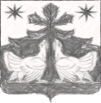 РОСИИЙСКАЯ ФЕДЕРАЦИЯАДМИНИСТРАЦИЯ ЗОТИНСКОГО СЕЛЬСОВЕТАТУРУХАНСКОГО РАЙОНАКРАСНОЯРСКОГО КРАЯ ПОСТАНОВЛЕНИЕОб утверждении перечня и кодов целевых статей расходов бюджета муниципального образования  Зотинский сельсовет Туруханского района Красноярского края на 2020 год В соответствии с Бюджетным кодексом РФ, Приказом Министерства финансов Российской Федерации 06.06.2019 № 85н « О порядке формирования и применения кодов бюджетной классификации Российской Федерации, их структуре и принципах назначения»  П О С Т А Н О В Л Я Ю:Утвердить перечень и коды целевых статей расходов бюджета МО Зотинский сельсовет Туруханского района Красноярского края на 2020 год, согласно Приложению  1 к настоящему постановлению. Настоящее постановление вступает в силу после официального опубликования в печатном издании газете « Ведомости органов местного самоуправления Зотинского  сельсовета». Контроль за исполнением настоящего постановления возложить на заместителя Главы по финансовым вопросам -  Главного бухгалтера сельсовета.Главы Зотинского сельсовета:           _______________          П. Г.  Опарина Приложение 1 к постановлению от 08.11.2019 г. № 72Перечень и коды целевых статей расходов бюджета муниципального образования  Зотинский сельсовет Туруханского района Красноярского края  на 2020 год.08.11.2019с. Зотино№   72 - пКодНаименование  кода0120090020Передача полномочий по созданию условий для организации досуга и обеспечения жителей услугами организации культуры в рамках программы "Культура Зотинского сельского поселения"0210090030Передача полномочий по организации и осуществлению мероприятий по работе с молодежью в рамках программы "Молодежь муниципального образования Зотинский сельсовет"0220081860Программные расходы на реализацию мероприятий по проведению физкультурно-массовых мероприятий в рамках муниципальной программы "Молодежь муниципального образования Зотинский сельсовет"0230080410Программные расходы на реализацию мероприятий в рамках муниципальной Программы "Профилактика терроризма и экстремизма в муниципальном образовании Зотинский сельсовет Туруханского района0310080500Программные расходы на реализацию мероприятий "Защита населения и территорий Зотинского сельсовета от чрезвычайных ситуаций природного и техногенного характера."  в рамках муниципальной Программы "Обеспечение комфортной среды проживания на территории Зотинского сельсовета"0310081660Программные расходы на благоустройство в рамках муниципальной Программы "Обеспечение комфортной среды проживания на территории Зотинского сельсовета"  Организация общественных работ и временной занятости граждан0310090050Программные расходы на благоустройство в рамках муниципальной Программы "Обеспечение комфортной среды проживания на территории Зотинского сельсовета"  Уличное освещение населенного пункта0310090060Программные расходы на благоустройство в рамках муниципальной Программы "Обеспечение комфортной среды проживания на территории Зотинского сельсовета"  Озеленение0310090070Программные расходы на благоустройство в рамках муниципальной Программы "Обеспечение комфортной среды проживания на территории Зотинского сельсовета"  Содержание мест захоронения0310090080Программные расходы на благоустройство в рамках муниципальной Программы "Обеспечение комфортной среды проживания на территории Зотинского сельсовета"  Прочие мероприятия по благоустройству в населенном пункте0320074120Программные расходы на обеспечение первичных мер пожарной безопасности в рамках  муниципальной Программы "Обеспечение комфортной среды проживания на территории Зотинского сельсовета"03200S4120Программные расходы на обеспечение первичных мер пожарной безопасности в рамках  муниципальной Программы "Обеспечение комфортной среды проживания на территории Зотинского сельсовета" Софинансирование по программе0320090120Программные расходы на содержание автомобильных дорог общего пользования местного значения в рамках муниципальной Программы "Обеспечение комфортной среды проживания на территории Зотинского сельсовета". Содержание автомобильных дорог общего пользования местного значения городских округов, городских и сельских поселений за счет средств местного бюджета0320075080Программные расходы на содержание автомобильных дорог общего пользования местного значения в рамках муниципальной Программы "Обеспечение комфортной среды проживания на территории Зотинского сельсовета". За счет средств краевого бюджета03200S5080Программные расходы на содержание автомобильных дорог общего пользования местного значения в рамках муниципальной Программы "Обеспечение комфортной среды проживания на территории Зотинского сельсовета". Софинансирование на содержание дорог в сельских поселениях0320075090Программные расходы на капитальный ремонт и ремонт автомобильных дорог общего пользования местного значения за счет средств дорожного фонда Красноярского края в рамках подпрограммы "Развитие транспортного комплекса, обеспечение сохранности и модернизация автомобильных дорог Туруханского района" муниципальной программы Туруханского района "Развитие транспортной системы и связи Туруханского района"03200S5090Программные расходы на капитальный ремонт и ремонт автомобильных дорог общего пользования местного значения в рамках муниципальной программы "Обеспечение комфортной среды проживания на территории Зотинского сельсовета". Софинансирование на капитальный ремонт и ремонт автомобильных дорог общего пользования местного значения.8620051180Субвенции бюджетам поселений на осуществление первичного воинского учета на территориях, где отсутствуют военные комиссариаты в рамках непрограммных расходов8620075140Субвенции на  осуществление государственных полномочий по созданию и обеспечению деятельности административных комиссий в рамках непрограммных расходов органов судебной власти9110090090Руководство и управление в сфере установленных функций органов государственной власти в рамках непрограммных расходов. Глава муниципального образования9110090110Резервные фонды исполнительных органов местных администраций в рамках непрограмных расходов9210090100Руководство и управление в сфере установленных функций органов государственной власти субъектов Российской Федерации и органов местного самоуправления в рамках непрограммных расходов. Центральный аппарат9210010490Расходы на частичное финансирование (возмещение) региональных выплат и выплат, обеспечивающих уровень заработной платы работников бюджетной сферы не ниже размера минимальной заработной платы (минимального размера оплаты труда), в рамках непрограммных расходов отдельных органов местного самоуправления9410090110Передача полномочий по осуществлению внешнего муниципального контроля в рамках непрограммных расходов